	MĚSTO ŽATEC	USNESENÍ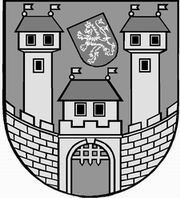 	z 	15	. jednání Rady města Žatce 	konané dne	10.7.2017Usnesení č. 	445 /17	-	483 /17	 445/17	Schválení programu	 446/17	Kontrola usnesení	 447/17	Zápis dopravní komise	 448/17	Zápis dopravní komise	 449/17	Výjimka z „Pravidel Rady Města Žatec pro vyhrazování parkovacích míst“	 450/17	Rozpočtové změny od 01.04. do 30.06.2017	 451/17	Rozpočtová změna – NIV dotace – sociální služby – LORM	 452/17	Rozpočtová změna – NIV dotace – sociální služby – DPS	 453/17	Finanční příspěvek – Linka bezpečí	 454/17	Finanční příspěvek – Dějepisná soutěž studentů gymnázií	 455/17	Finanční příspěvek – Letci-Žatec	 456/17	Rozpočtová změna – Kancelář úřadu – Dotace	 457/17	Souhlas s podáním žaloby	 458/17	Dny evropského dědictví v Žatci (EHD) 2017 – Regionální muzeum K. A. 	Polánka	 459/17	Zpráva o činnosti příspěvkové organizace za rok 2016 – Městské divadlo 	Žatec	 460/17	Rozpočtová změna – uvolnění rezervy PO – MŠ Fügnerova 2051	 461/17	Přijetí věcného daru – MŠ Bratří Čapků 2775, okres Louny	 462/17	Souhlas s čerpáním FI - ZŠ Žatec, Petra Bezruče 2000, okres Louny	 463/17	Zápis z komise pro kulturu a cestovní ruch	 464/17	Smlouva o budoucí smlouvě o zřízení věcného břemene – stavba „Žatec, ul. 	V Zahradách-rek.kNN,PPS,PRIS“    465/17	Smlouva o budoucí smlouvě o zřízení věcného břemene – stavba „REKO MS Žatec-kapitána Jaroše“	 466/17	Smlouva o budoucí smlouvě o zřízení věcného břemene	 467/17	Výběr zhotovitele akce: „Rekonstrukce rybníku v Radíčevsi“	 468/17	Výběr zhotovitele akce: „Rekonstrukce potoku v Radíčevsi“	 469/17	Rozpočtová změna – koupaliště vybavení	 470/17	PD rekonstrukce městské policie	 471/17	Výběr zhotovitele projektové dokumentace „Oprava povrchu vozovky a 	stavební úpravy ulice Nákladní, Žatec“	 472/17	Výběr zhotovitele akce „ZŠ nám. 28. října, Žatec - stavební úpravy 	tělocvičny a přístavba spojovacího krčku“	 473/17	Zrušení výběrového řízení „MŠ Žatec, U Jezu 2903, budova 2224 – 	rekonstrukce elektroinstalace a výměna svítidel II“	 474/17	Plán oprav správce domu Ing. Miroslava Falbra, Správa domů Podměstí	 475/17	Užívání budovy č. p. 261 ul. Adolfa Heyduka, včetně příslušných pozemků	 v k. ú. Žatec	 476/17	Pronájem pozemku st. p. č. 3035 v k. ú. Žatec, včetně stavby bez č. p./č. e	 477/17	Záměr města pronajmout pozemky v k. ú. Žatec spol. Salon Glamour s.r.o.	 478/17	Nabytí pozemku p. p. č. 6993/4 v k. ú. Žatec do majetku města	 479/17	Pacht částí pozemku p. p. č. 7207 z majetku města v k. ú. Žatec	 480/17	Odměna řediteli příspěvkové organizace Technické služby města Žatec, p.o.	 481/17	Výroční zpráva za rok 2016 společnosti Technická správa města Žatec, 	s.r.o.	 482/17	Výsledek hospodaření společnosti Žatecká teplárenská, a.s. za rok 2016	 483/17	Protokol o výsledku veřejnosprávní kontroly Regionální muzeum K. A. 	Polánka v Žatci	 445/17	Schválení programuRada města Žatce projednala a schvaluje program jednání rady města.									 T:  10.7.2017	O:	p.	HAMOUSOVÁ	 446/17	Kontrola usneseníRada města Žatce projednala a bere na vědomí kontrolu usnesení z minulých jednání rady města a dále schvaluje úpravu textu části usnesení č. 402/17 Žádost o účelovou investiční dotaci – Chrám Chmele a Piva CZ, příspěvková organizace, a to tak, že v původním textu usnesení se mění položka rozpočtové změny 5331 na položku 6351. Ostatní ustanovení zůstávají beze změny.	T:	10.7.2017	O:	p.	ŠMERÁKOVÁ	 447/17	Zápis dopravní komise1.1.	Rada města Žatce projednala a bere na vědomí zápis z jednání dopravní komise ze dne 26.06.2017.1.2.	Rada města Žatce projednala usnesení dopravní komise č. 34/17 a schvaluje úpravu režimu parkování na Hošťálkově náměstí v Žatci vodorovným dopravním značením.1.3.	Rada města Žatce projednala usnesení dopravní komise č. 35/17 a bere na vědomí stanovisko dopravní komise k parkování v MPR, bere na vědomí námět na vybudování parkovacího domu v ulici Obránců míru v Žatci a ukládá odboru rozvoje a majetku zjistit možnosti nabytí do majetku města budovy č. p. 2767 s příslušnými pozemky.1.4.	Rada města Žatce projednala usnesení dopravní komise č. 36/17 a neschvaluje zrušení parkovacího místa pro autobus na nám. Prokopa Velkého u Chmelařského muzea.1.5.	Rada města Žatce projednala usnesení dopravní komise č. 37/17 a schvaluje záměr zřídit pro město hlídané parkoviště pro odtažená vozidla a ukládá odboru rozvoje a majetku města v této záležitosti jednat.1.6.	Rada města Žatce projednala usnesení dopravní komise č. 39/17 a schvaluje studii na vybudování parkoviště v ulici Malínská v Žatci u domu s pečovatelskou službou.1.7.	Rada města Žatce projednala usnesení dopravní komise č. 40/17 a schvaluje trvalé umístění dopravní značky č. B 29 - zákaz stání v ulici Obránců míru v Žatci v úseku od ul. Klášterní k ulici Komenského alej.1.8.	Rada města Žatce projednala usnesení dopravní komise č. 41/17 a schvaluje trvalé umístění dopravní značky č. B 29 - zákazu stání v ulici Lva Tolstého v Žatci v úseku od ul. Lidická k ulici Komenského alej.1.9.	Rada města Žatce projednala usnesení dopravní komise č. 42/17 a schvaluje trvalé umístění dopravní značky č. B 29 - zákazu stání v ulici Svatováclavská v Žatci od konce parkoviště k ulici Nákladní.1.10.	Rada města Žatce projednala usnesení dopravní komise č. 43/17 a schvaluje trvalé umístění vodorovné dopravní značky č. V12c - zákazu zastavení na nám. Prokopa Malého v Žatci u č. p. 743 na konci obytné zóny.1.11.	Rada města Žatce projednala usnesení dopravní komise č. 44/17 a schvaluje trvalé umístění dopravních značek č. B 29 - zákazu stání v ulici Podměstí v Žatci úseku od č. p. 2162 k č. p. 2173.1.12.	Rada města Žatce projednala usnesení dopravní komise č. 45/17 a schvaluje trvalé posunutí dopravní značky č. B 29 - zákaz stání s dodatkovou tabulkou s časovým omezením v ulici Kovářská v Žatci u Smetanova náměstí.1.13.	Rada města Žatce projednala usnesení dopravní komise č. 46/17 a schvaluje trvalé odstranění dopravních značek č. B 32 „Průjezd zakázán“ z obou stran Smetanova náměstí a z ulice Masarykova od ulice Karla IV.									 T:  30.10.2017	O:	p.	DOBRUSKÝ, MAZÁNKOVÁ	 448/17	Zápis dopravní komiseRada města Žatce projednala usnesení dopravní komise č. 38/17 a neschvaluje zrušení zastávky „Žatec, Nákladní ulice“ včetně zálivu pro autobusy a ukládá odboru rozvoje a majetku města odstranění čekárny.									 T:  31.8.2017	O:	p.	MAZÁNKOVÁ	 449/17	Výjimka z „Pravidel Rady Města Žatec pro vyhrazování parkovacích míst“Rada města Žatce projednala žádost fyzické osoby a v souladu s ustanovením Článku I. odst. 1 Pravidel Rady Města Žatec pro vyhrazování parkovacích míst schvaluje výjimku z pravidel a dává souhlas s vyhrazením parkovacího místa pro držitele průkazu ZTP/P č. 000606216 v ul. Mládežnická u č. p. 2739 v Žatci na vozidlo RZ 8U4 7660.	T:	30.8.2017	O:	p.	DOBRUSKÝ	 450/17	Rozpočtové změny od 01.04. do 30.06.2017Rada města Žatce bere na vědomí přehled vnitřních úprav rozpisu rozpočtu, schválených příkazci a správci jednotlivých kapitol rozpočtu, za období 01.04. – 30.06.2017.Rada města Žatce předkládá Zastupitelstvu města Žatce přehled rozpočtových změn, schválených Radou města Žatce, za období 01.04. – 30.06.2017.	T:	11.9.2017	O:	p.	SEDLÁKOVÁ	 451/17	Rozpočtová změna – NIV dotace – sociální služby – LORMRada města Žatce schvaluje rozpočtovou změnu ve výši 1.712.000,00 Kč, a to zapojení účelové neinvestiční dotace do rozpočtu města.Účelový znak 13 305 - neinvestiční účelová dotace Ministerstva práce a sociálních věcí (2. splátka) určená na poskytování sociálních služeb příspěvkovou organizací Kamarád-LORM, Zeyerova 859, Žatec ve výši 1.712.000,00 Kč v souladu se zákonem č. 108/2006 Sb. „o sociálních službách“, ve znění pozdějších předpisů.	T:	31.7.2017	O:	p.	SEDLÁKOVÁ	 452/17	Rozpočtová změna – NIV dotace – sociální služby – DPSRada města Žatce schvaluje rozpočtovou změnu ve výši 3.668.000,00 Kč, a to zapojení účelové neinvestiční dotace do rozpočtu města.Účelový znak 13 305 - neinvestiční účelová dotace Ministerstva práce a sociálních věcí (2. splátka) určená na poskytování sociálních služeb příspěvkovou organizací Domov pro seniory a Pečovatelská služba v Žatci ve výši 3.668.040,00 Kč v souladu se zákonem č. 108/2006 Sb. „o sociálních službách“, ve znění pozdějších předpisů.	T:	31.7.2017	O:	p.	SEDLÁKOVÁ	 453/17	Finanční příspěvek – Linka bezpečíRada města Žatce neschvaluje dle ust. § 102 odst. 3 zákona č. 128/2000 Sb., o obcích (obecní zřízení), ve znění pozdějších předpisů, poskytnutí finančního příspěvku na rok 2017 spolku Linka bezpečí, IČ 613 83 198 se sídlem Ústavní 95, Bohnice 181 00 Praha na financování bezplatné Linky bezpečí.	T:	31.7.2017	O:	p.	SEDLÁKOVÁ	 454/17	Finanční příspěvek – Dějepisná soutěž studentů gymnáziíRada města Žatce neschvaluje dle ust. § 102 odst. 3 zákona č. 128/2000 Sb., o obcích (obecní zřízení), ve znění pozdějších předpisů, poskytnutí finančního příspěvku Nadačnímu fondu GAUDEAMUS, IČ 252 28 633, se sídlem Nerudova 2283/7, 350 02 Cheb na financování nákladů spojených s dějepisnou soutěží studentů gymnázií z České republiky a Slovenské republiky.	T:	31.7.2017	O:	p.	SEDLÁKOVÁ	 455/17	Finanční příspěvek – Letci-ŽatecRada města Žatce schvaluje dle ust. § 102 odst. 3 zákona č. 128/2000 Sb., o obcích (obecní zřízení), ve znění pozdějších předpisů, poskytnutí finančního příspěvku na rok 2017 ve výši 17.000,00 Kč spolku Letci-Žatec, z.s., IČ 226 11495, se sídlem Masarykova 1956, 438 01 Žatec na financování nákladů spojených s činností spolku dle žádosti ze dne 22.06.2017. Finanční prostředky budou uvolněny z rezervy kap. 741 – Příspěvky ostatním organizacím.	T:	31.7.2017	O:	p.	SEDLÁKOVÁ	 456/17	Rozpočtová změna – Kancelář úřadu – DotaceRada města Žatce projednala a schvaluje rozpočtovou změnu ve výši 500.000,00 Kč, a to čerpání rezervního fondu na navýšení výdajů kap. 740 - správa dotací. Výdaje: 741-6171-5901       - 500.000,00 Kč (RF)Výdaje: 740-3639-5169      + 500.000,00 Kč (správa dotací)	T:	31.7.2017	O:	p.	SEDLÁKOVÁ	 457/17	Souhlas s podáním žalobyRada města Žatce schvaluje vymáhání dluhu ve výši 230.436,00 Kč s příslušenstvím vzniklého nezaplacením finančního podílu na údržbě Čeradického potoka dle Smlouvy o provozu vodního díla ze dne 31.05.2007 podáním žaloby u příslušného soudu za podmínky marného uplynutí dodatečně stanovené lhůty k uhrazení dluhu.	T:	31.8.2017	O:	p.	HAVELKA	 458/17	Dny evropského dědictví v Žatci (EHD) 2017 – Regionální muzeum K. A. 	PolánkaRada města Žatce doporučuje Zastupitelstvu města Žatce schválit poskytnutí účelové neinvestiční dotace pro příspěvkovou organizaci Regionální muzeum K. A. Polánka v Žatci, Husova 678, Žatec na organizaci a zajištění programu akce „Dny evropského dědictví v Žatci 2017“ ve výši 140.000,00 Kč.V případě schválení poskytnutí účelové neinvestiční dotace Zastupitelstvem města Žatce schvaluje Rada města Žatce rozpočtovou změnu ve výši 140.000,00 Kč na uvolnění finančních prostředků z rezervního fondu.Výdaje: 741-6171-5901                 - 140.000,00 Kč (RF)Výdaje: 716-3315-5331, org. 5121      + 140.000,00 Kč (NIV dotace – muzeum).	T:	11.9.2017	O:	p.	HAVELKA	 459/17	Zpráva o činnosti příspěvkové organizace za rok 2016 – Městské divadlo 	ŽatecRada města Žatce bere na vědomí zprávu o činnosti příspěvkové organizace Městské divadlo Žatec, Dvořákova 27, Žatec za období od 01.01.2016 do 31.12.2016.									 T:  31.7.2017	O:	p.	HAVELKA	 460/17	Rozpočtová změna – uvolnění rezervy PO – MŠ Fügnerova 2051Rada města Žatce projednala žádost ředitelky Mateřské školy Žatec, Fügnerova 2051, okres Louny a schvaluje rozpočtovou změnu, a to zapojení rezervy kapitoly 714 na navýšení příspěvku:Výdaje: 714-6171-5901                  - 32.000,00 Kč (rezerva kapitoly 714)Výdaje: 714-3111-5331 - org. 531       + 32.000,00 Kč (příspěvek na provoz).Rada města Žatce schvaluje navýšení příspěvku na provoz ve výši 32.000,00 Kč.Rada města Žatce dále schvaluje Mateřské škole Žatec, Fügnerova 2051, okres Louny změnu závazného ukazatele: Příspěvek na provoz 640.000,00 Kč. Ostatní ukazatelé zůstávají beze změny.	T:	19.7.2017	O:	p.	SEDLÁKOVÁ, HAVELKA	 461/17	Přijetí věcného daru – MŠ Bratří Čapků 2775, okres LounyRada města Žatce projednala žádost ředitelky Mateřské školy Žatec, Bratří Čapků 2775, okres Louny Bc. Šárky Jílkové a dle § 27 odst. 7 písm. b) zákona č. 250/2000 Sb., o rozpočtových pravidlech územních rozpočtů, ve znění pozdějších předpisů, souhlasí s přijetím věcného daru od fyzické osoby podnikající Veroniky Lhotské; Textil, bižuterie, dárkové předměty; IČ: 04321456, a to látku metráž a galanterní zboží na ušití kostýmů pro vystoupení dětí ve výši 1.047,00 Kč.	T:	19.7.2017	O:	p.	HAVELKA	 462/17	Souhlas s čerpáním FI - ZŠ Žatec, Petra Bezruče 2000, okres LounyRada města Žatce projednala žádost ředitelky Základní školy Žatec, Petra Bezruče 2000, okres Louny Mgr. Zděnky Pejšové a souhlasí s čerpáním fondu investic organizace ve výši 363.000,00 Kč, a to pořízení konvektomatu do školní kuchyně včetně montáže bez příslušenství od obchodní firmy Gastro-Walter s.r.o., Pod Vrchem 68, 405 05 Děčín,          IČ: 22802967.	T:	19.7.2017	O:	p.	HAVELKA	 463/17	Zápis z komise pro kulturu a cestovní ruchRada města Žatce bere na vědomí zápis z jednání komise pro kulturu a cestovní ruch ze dne 27.06.2017 a schvaluje dle ust. § 85 písmene c) a § 102 odst. 3 zákona č. 128/2000 Sb.,o obcích (obecní zřízení), ve znění pozdějších předpisů, poskytnutí finančního příspěvku fyzické osobě (Beautiful Cafillery) ve výši 10.000,00 Kč na akci Live hardcore Benefit pro Kamarád - LORM z finančních prostředků kapitoly 741 – příspěvky ostatním organizacím. Zároveň neschvaluje poskytnutí dotace na druhou akci Live hardcore Žatec.	T:	31.7.2017	O:	p.	HAVELKA, SEDLÁKOVÁ	 464/17	Smlouva o budoucí smlouvě o zřízení věcného břemene – stavba „Žatec, 	ul. V Zahradách-rek.kNN,PPS,PRIS“Rada města Žatce projednala a schvaluje Smlouvu o uzavření budoucí smlouvy o zřízení věcného břemene pro společnost ČEZ Distribuce, a.s., na stavbu „Žatec, ul. V Zahradách-rek.kNN,PPS,PRIS“ na pozemcích města: p. p. č. 6824/6, 8, 9, 10 v k. ú. Žatec, jejímž obsahem bude uložení kabelu do země, právo ochranného pásma a právo oprávněné stranyvyplývající ze zákona č. 458/2000 Sb., energetický zákon, ve znění pozdějších předpisů.	T:	10.8.2017	O:	p.	MAZÁNKOVÁ    465/17	Smlouva o budoucí smlouvě o zřízení věcného břemene – stavba „REKO MS           Žatec-kapitána Jaroše“Rada města Žatce schvaluje Smlouvu o uzavření budoucí smlouvy o zřízení věcného břemene pro společnost GasNet, s.r.o. na stavbu „REKO MS Žatec-kapitána Jaroše“ na pozemcích města: p. p. č. 4588/32, 4578/34 a 4578/39 v k. ú. Žatec, jejímž obsahem bude rekonstrukce stávajícího NTL plynovodu, právo ochranného pásma a právo oprávněné strany vyplývající ze zákona č. 458/2000 Sb., energetický zákon, ve znění pozdějších předpisů.	T:	10.8.2017	O:	p.	MAZÁNKOVÁ	 466/17	Smlouva o budoucí smlouvě o zřízení věcného břemeneRada města Žatce projednala a schvaluje Smlouvu o uzavření budoucí smlouvy o zřízení věcného břemene pro fyzické osoby na stavbu „Projektová dokumentace rekreačního domu na p.p.č. 7036/17 k.ú. Žatec“ na pozemku města: p. p. č. 7036/2 v k. ú. Žatec, jejímž obsahem bude zřízení nové elektro přípojky, právo ochranného pásma a právo oprávněné strany vyplývající ze zákona č. 458/2000 Sb., energetický zákon, ve znění pozdějších předpisů.	T:	10.8.2017	O:	p.	MAZÁNKOVÁ	 467/17	Výběr zhotovitele akce: „Rekonstrukce rybníku v Radíčevsi“Rada města Žatce projednala zprávu o otevírání obálek a hodnocení nabídek ze dne 29.06.2017 na zhotovitele akce: „Rekonstrukce rybníku v Radíčevsi“ zadané jako zakázka malého rozsahu na stavební práce dle Zásad a postupů pro zadávání veřejných zakázek města Žatec a dle Pravidel ČR – Ministerstva zemědělství pro čerpání a poskytování dotací z programu 129 290 „Podpora opatření na drobných vodních tocích a malých vodních nádržích“ rozhodla o výběru zhotovitele stavby v tomto pořadí:1. Šilhánek a syn, a.s., IČ: 272912782. Stavby rybníků s.r.o., IČ: 029517463. AQUASYS spol. s r.o., IČ: 25344447.Rada města Žatce zároveň ukládá starostce města Žatce podepsat smlouvu o dílo s vybraným uchazečem.	T:	17.7.2017	O:	p.	MAZÁNKOVÁ	 468/17	Výběr zhotovitele akce: „Rekonstrukce potoku v Radíčevsi“Rada města Žatce projednala zprávu o otevírání obálek a hodnocení nabídek ze dne 26.06.2017 na zhotovitele akce: „Rekonstrukce potoku v Radíčevsi“ zadané jako zakázka malého rozsahu na stavební práce dle Zásad a postupů pro zadávání veřejných zakázek města Žatec a rozhodla o výběru zhotovitele stavby v tomto pořadí:1. ERKA Žatec s.r.o.,	IČ: 273267642. MIKRO s.r.o., IČ: 030286663. Stavby rybníků s.r.o., IČ: 02951746.Rada města Žatce zároveň ukládá starostce města Žatce podepsat smlouvu o dílo s vybraným uchazečem.	T:	17.7.2017	O:	p.	MAZÁNKOVÁ	 469/17	Rozpočtová změna – koupaliště vybaveníRada města Žatce schvaluje rozpočtovou změnu v celkové výši 20.000,00 Kč, a to čerpání finančních prostředků z rezervního fondu na obnovu nábytku na koupališti v Žatci.Výdaje: 741-6171-5901                  - 20.000,00 Kč (rezervní fond)Výdaje: 739-3412-5139, org. 783        + 20.000,00 Kč (koupaliště - vybavení)	T:	17.7.2017	O:	p.	SEDLÁKOVÁ	 470/17	PD rekonstrukce městské policieRada města Žatce bere na vědomí rozsah stavebních a udržovacích prací v předložené projektové dokumentaci na rekonstrukci objektu městské policie (č. p. 127) zpracované na základě usnesení Zastupitelstva města Žatce č. 203/16 z 30.03.2016.	T:	17.7.2017	O:	p.	MAZÁNKOVÁ	 471/17	Výběr zhotovitele projektové dokumentace „Oprava povrchu vozovky a 	stavební úpravy ulice Nákladní, Žatec“Rada města Žatce projednala zprávu o posouzení a hodnocení nabídek ze dne 14.06.2017 na zhotovitele projektové dokumentace „Oprava povrchu vozovky a stavební úpravy uliceNákladní, Žatec“ a v souladu se Zásadami a postupy pro zadávání veřejných zakázek Města Žatce schvaluje pořadí na prvních dvou místech takto:1. SINGS projekční ateliér spol. s r.o., Škroupova 1059/22, 430 03 Chomutov, IČ: 22800069,2. MESSOR s.r.o., Jana Švermy 11, 432 01 Kadaň, IČ: 28738217.Rada města Žatce schvaluje výsledek hodnocení a posouzení nabídek stanovené hodnotící komisí.Rada města Žatce ukládá starostce města Žatce podepsat Smlouvu o dílo s vítězným uchazečem.Rada města Žatce schvaluje rozpočtovou změnu - uvolnění finančních prostředků z investičního fondu na financování projektové dokumentace „Oprava povrchu vozovky a stavební úpravy ulice Nákladní, Žatec“ v tomto znění:Výdaje: 741-6171-6901                  - 500.000,00 Kč (IF)Výdaje: 710-2212-6121 org. 652        + 500.000,00 Kč (ul. Nákladní).									 T:  31.7.2017	O:	p.	MAZÁNKOVÁ, SEDLÁKOVÁ	 472/17	Výběr zhotovitele akce „ZŠ nám. 28. října, Žatec - stavební úpravy 	tělocvičny a přístavba spojovacího krčku“Rada města Žatce projednala zprávu o posouzení a zprávu o hodnocení nabídek ze dne 26.06.2017 na zhotovitele stavby „ZŠ nám. 28. října, Žatec – stavební  úpravy tělocvičny a přístavba spojovacího krčku II“ a dle zákona č. 134/2016 Sb., o veřejných zakázkách, ve znění pozdějších předpisů  a  v souladu se Zásadami a postupy Města Žatec pro zadávání veřejných zakázek rozhodla o výběru nejvhodnější nabídky uchazeče s nejnižší nabídkovou cenou pod pořadovým číslem 1. METALL QUATRO s.r.o., IČ 615 38 213.Rada města Žatce schvaluje výsledek hodnocení a posouzení nabídek stanovené hodnotící komisí.Rada města Žatce zároveň ukládá starostce města Žatce podepsat smlouvu o dílo s vítězným uchazečem.	T:	21.7.2017	O:	p.	MAZÁNKOVÁ	 473/17	Zrušení výběrového řízení „MŠ Žatec, U Jezu 2903, budova 2224 – 	rekonstrukce elektroinstalace a výměna svítidel II“Rada města Žatce schvaluje zrušení výběrového řízení zakázky malého rozsahu na stavební práce, zadané v souladu se Zásadami a postupy pro zadávání veřejných zakázek města Žatce na zhotovitele stavby „MŠ Žatec U Jezu 2903, budova 2224 – rekonstrukce elektroinstalace a výměna svítidel II“.	T:	15.7.2017	O:	p.	MAZÁNKOVÁ	 474/17	Plán oprav správce domu Ing. Miroslava Falbra, Správa domů PodměstíRada města Žatce schvaluje čerpání rezervního fondu správce Ing. Miroslava Falbra, Správa domů Podměstí pro rok 2017 ve výši 105.000,00 Kč dle žádosti ze dne 27.06.2017.	T:	25.7.2017	O:	p.	MAZÁNKOVÁ	 475/17	Užívání budovy č. p. 261 ul. Adolfa Heyduka, včetně příslušných 	pozemků v k. ú. ŽatecRada města Žatce schvaluje nájem nemovitostí pozemků zastavěné plochy a nádvoří st. p. č. 2808 o výměře 390 m2, jehož součástí je stavba č. p. 261, objekt k bydlení, zahrady p. p. č. 4443/4 o výměře 1740 m2, zastavěné plochy a nádvoří st. p. č. 5648 o výměře 36 m2,zastavěné plochy a nádvoří st. p. č. 5649 o výměře 3 m2, vše v k. ú. Žatec na dobu určitou do 31.12.2018 spolku Oblastní spolek Českého červeného kříže Louny, IČ 00426113, za roční nájemné ve výši 150.000,00 Kč, za účelem provozování azylového domu poskytujícího pobytové služby na přechodnou dobu osobám v nepříznivé sociální situaci spojené se ztrátou bydlení, a to v souladu s § 57 zákona č. 108/2006 Sb., o sociálních službách, v platném znění.	T:	4.8.2017	O:	p.	MAZÁNKOVÁ	 476/17	Pronájem pozemku st. p. č. 3035 v k. ú. Žatec, včetně stavby bez č. p./č. eRada města Žatce schvaluje pronájem pozemku zastavěná plocha a nádvoří st. p. č. 3035 ovýměře 59 m2, včetně stavby bez č. p./č. e., jiná stavba, budovy nezapsané na LV, společnosti GRAPE SC, a.s., IČ 25708783, zastoupené předsedou představenstva, na dobu neurčitou, za měsíční nájemné ve výši 2.500,00 Kč, za účelem zřízení skladových prostor.	T:	4.8.2017	O:	p.	MAZÁNKOVÁ	 477/17	Záměr města pronajmout pozemky v k. ú. Žatec spol. Salon Glamour 	s.r.o.Rada města Žatce ukládá odboru rozvoje a majetku města zveřejnit po dobu 30 dnů záměr města pronajmout pozemky v areálu bývalé mazutové kotelny v Podměstí, a to: část pozemku ostatní plocha p. p. č. 6824/13 dle geometrického plánu č. 5330-96/2011 o výměře 2.531 m2, zastavěná plocha st. p. č. 2392 o výměře 972 m2 a st. p. č. 2393 o výměře 110 m2 zapsané na LV č. 10001 v k. ú. Žatec společnosti Salon Glamour s.r.o., Vítězná 622, 357 35 Chodov, IČ: 03737586.	T:	14.7.2017	O:	p.	MAZÁNKOVÁ	 478/17	Nabytí pozemku p. p. č. 6993/4 v k. ú. Žatec do majetku městaRada města Žatce doporučuje zastupitelstvu města schválit nabýt do majetku města darempozemek p. p. č. 6993/4 ostatní plocha o výměře 2.099 m2 v k. ú. Žatec z majetku Ústeckého kraje a současně rada města doporučuje zastupitelstvu města schválit text darovací smlouvy.	T:	11.9.2017	O:	p.	MAZÁNKOVÁ	 479/17	Pacht částí pozemku p. p. č. 7207 z majetku města v k. ú. ŽatecRada města Žatce schvaluje pacht části pozemku p. p. č. 7207 zahrada označený jako díl č.1 o výměře 59 m2 v k. ú. Žatec jako zahrada fyzické osobě a část označenou jako díl č. 2o výměře 59 m2 v k. ú. Žatec jako zahradu fyzické osobě, vše na dobu určitou do 01.10.2021, za roční pachtovné ve výši 4,00 Kč/m2.	T:	14.7.2017	O:	p.	MAZÁNKOVÁ	 480/17	Odměna řediteli příspěvkové organizace Technické služby města Žatec, 	p.o.Rada města Žatce projednala a schvaluje v souladu s Pravidly města Žatce vyplacení odměny řediteli příspěvkové organizace Technické služby města Žatec za první pololetí roku 2017 v navržené výši.	T:	31.7.2017	O:	p.	MAZÁNKOVÁ	 481/17	Výroční zpráva za rok 2016 společnosti Technická správa města Žatec, 	s.r.o.Rada města Žatce jako jediný společník společnosti Technická správa města Žatec, s.r.o. projednala a bere na vědomí Výroční zprávu za rok 2016 společnosti Technická správa města Žatec, s.r.o.									 T:  31.7.2017	O:	p.	GREŽO	 482/17	Výsledek hospodaření společnosti Žatecká teplárenská, a.s. za rok 2016Rada města Žatce odkládá materiál předložený na jednání rady města 10.07.2017 - Výsledek hospodaření společnosti Žatecká teplárenská, a.s. za rok 2016 s tím, že materiál bude opětovně předložen po obdržení závěrečné zprávy forenzního auditu.									 T:  31.7.2017	O:	p.	MAZÁNKOVÁ	 483/17	Protokol o výsledku veřejnosprávní kontroly Regionální muzeum K. A. 	Polánka v ŽatciRada města Žatce bere na vědomí protokol o výsledku veřejnosprávní kontroly na místě u příspěvkové organizace Regionální muzeum K. A. Polánka v Žatci.									 T:  10.7.2017	O:	p.	HAVELKA	 Starostka	Místostarostka	 Mgr. Zdeňka Hamousová v. r.	Jana Nováková v. r.Za správnost vyhotovení: Pavlína KloučkováUpravená verze dokumentu z důvodu dodržení přiměřenosti rozsahu zveřejňovaných osobních údajů podle zákona č. 101/2000 Sb., o ochraně osobních údajů v platném znění.hlasůHamousováNovákováŠpičkaHladkýKrčmárikMalířováŘáhapro7///////proti-zdržel se-hlasůHamousováNovákováŠpičkaHladkýKrčmárikMalířováŘáhapro7///////proti-zdržel se-hlasůHamousováNovákováŠpičkaHladkýKrčmárikMalířováŘáhapro7///////proti-zdržel se-hlasůHamousováNovákováŠpičkaHladkýKrčmárikMalířováŘáhapro7///////proti-zdržel se-hlasůHamousováNovákováŠpičkaHladkýKrčmárikMalířováŘáhapro7///////proti-zdržel se-hlasůHamousováNovákováŠpičkaHladkýKrčmárikMalířováŘáhapro7///////proti-zdržel se-hlasůHamousováNovákováŠpičkaHladkýKrčmárikMalířováŘáhapro7///////proti-zdržel se-hlasůHamousováNovákováŠpičkaHladkýKrčmárikMalířováŘáhapro7///////proti-zdržel se-hlasůHamousováNovákováŠpičkaHladkýKrčmárikMalířováŘáhapro6//////proti-zdržel se1/hlasůHamousováNovákováŠpičkaHladkýKrčmárikMalířováŘáhapro4////proti-zdržel se3///hlasůHamousováNovákováŠpičkaHladkýKrčmárikMalířováŘáhapro4////proti-zdržel se3///hlasůHamousováNovákováŠpičkaHladkýKrčmárikMalířováŘáhapro7///////proti-zdržel se-hlasůHamousováNovákováŠpičkaHladkýKrčmárikMalířováŘáhapro7///////proti-zdržel se-hlasůHamousováNovákováŠpičkaHladkýKrčmárikMalířováŘáhapro7///////proti-zdržel se-hlasůHamousováNovákováŠpičkaHladkýKrčmárikMalířováŘáhapro6//////proti-zdržel se1/hlasůHamousováNovákováŠpičkaHladkýKrčmárikMalířováŘáhapro7///////proti-zdržel se-hlasůHamousováNovákováŠpičkaHladkýKrčmárikMalířováŘáhapro7///////proti-zdržel se-hlasůHamousováNovákováŠpičkaHladkýKrčmárikMalířováŘáhapro7///////proti-zdržel se-hlasůHamousováNovákováŠpičkaHladkýKrčmárikMalířováŘáhapro7///////proti-zdržel se-hlasůHamousováNovákováŠpičkaHladkýKrčmárikMalířováŘáhapro7///////proti-zdržel se-hlasůHamousováNovákováŠpičkaHladkýKrčmárikMalířováŘáhapro7///////proti-zdržel se-hlasůHamousováNovákováŠpičkaHladkýKrčmárikMalířováŘáhapro7///////proti-zdržel se-hlasůHamousováNovákováŠpičkaHladkýKrčmárikMalířováŘáhapro7///////proti-zdržel se-hlasůHamousováNovákováŠpičkaHladkýKrčmárikMalířováŘáhapro7///////proti-zdržel se-hlasůHamousováNovákováŠpičkaHladkýKrčmárikMalířováŘáhapro7///////proti-zdržel se-hlasůHamousováNovákováŠpičkaHladkýKrčmárikMalířováŘáhapro7///////proti-zdržel se-hlasůHamousováNovákováŠpičkaHladkýKrčmárikMalířováŘáhapro7///////proti-zdržel se-hlasůHamousováNovákováŠpičkaHladkýKrčmárikMalířováŘáhapro5/////proti-zdržel se2//hlasůHamousováNovákováŠpičkaHladkýKrčmárikMalířováŘáhapro6///nehlasoval///proti-zdržel se-hlasůHamousováNovákováŠpičkaHladkýKrčmárikMalířováŘáhapro6///nehlasoval///proti-zdržel se-hlasůHamousováNovákováŠpičkaHladkýKrčmárikMalířováŘáhapro4////proti2//zdržel se1/hlasůHamousováNovákováŠpičkaHladkýKrčmárikMalířováŘáhapro5//nehlasoval///proti-zdržel se1/hlasůHamousováNovákováŠpičkaHladkýKrčmárikMalířováŘáhapro7///////proti-zdržel se-hlasůHamousováNovákováŠpičkaHladkýKrčmárikMalířováŘáhapro7///////proti-zdržel se-hlasůHamousováNovákováŠpičkaHladkýKrčmárikMalířováŘáhapro7///////proti-zdržel se-hlasůHamousováNovákováŠpičkaHladkýKrčmárikMalířováŘáhapro7///////proti-zdržel se-hlasůHamousováNovákováŠpičkaHladkýKrčmárikMalířováŘáhapro6//////proti-zdržel se1/hlasůHamousováNovákováŠpičkaHladkýKrčmárikMalířováŘáhapro5/////proti2//zdržel se-hlasůHamousováNovákováŠpičkaHladkýKrčmárikMalířováŘáhapro6//////proti-zdržel se1/